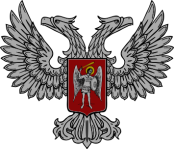 АДМИНИСТРАЦИЯ  ГОРОДА  ГОРЛОВКАРАСПОРЯЖЕНИЕглавы администрации09  апреля 2020 г.				                           №  347-рг. ГорловкаО внесении изменений в распоряжениеглавы администрации города Горловкаот 31 марта 2020 года № 324-р «Об установлении на территории города       Горловка особого противопожарного режима»	С целью обеспечения пожарной безопасности, защиты жизни и здоровья граждан, имущества от пожаров, в связи с пожароопасной обстановкой в городе Горловка Донецкой Народной Республики, в соответствии с письмом  Государственного пожарно-спасательного отряда  г. Горловка Министерства по делам гражданской обороны, чрезвычайным ситуациям и ликвидации последствий стихийных бедствий Донецкой Народной Республики  от 03 апреля 2020 года № 05/1607 «О внесении изменений в план противопожарного режима», статьей 39 Закона Донецкой Народной Республики «О пожарной безопасности», руководствуясь подпунктом 3.5.1 пункта 3.5 раздела 3, пунктом 4.1 раздела 4 Положения об администрации города Горловка, утвержденного распоряжением главы администрации города Горловка от 13 февраля 2015 года № 1-р	1. Внести изменения в распоряжение главы администрации города Горловка от 31 марта 2020 года № 324-р «Об установлении на территории города Горловка особого противопожарного режима», утвердив План мероприятий по предупреждению пожаров в период особого противопожарного режима на территории города Горловка в новой редакции (прилагается). 	2. Распоряжение подлежит опубликованию на официальном сайте администрации города Горловка.Глава администрации города Горловка                                                                           И.С. Приходько   